РОССИЙСКАЯ ФЕДЕРАЦИЯКОСТРОМСКАЯ ОБЛАСТЬГАЛИЧСКИЙ МУНИЦИПАЛЬНЫЙ РАЙОНСОВЕТ ДЕПУТАТОВ ДМИТРИЕВСКОГО СЕЛЬСКОГО ПОСЕЛЕНИЯР Е Ш Е Н И Е« 31 »августа 2017 года № 104О внесении изменений в решениеСовета депутатов Дмитриевскогосельского поселения от 28 декабря 2016 года № 71«О бюджете Дмитриевского сельского поселения на 2017 год»Рассмотрев представленные главой администрации Дмитриевского сельского поселения материалы о внесении изменений в бюджет сельского поселения на 2017год Совет депутатов сельского поселения РЕШИЛ:1. Внести в решение Совета депутатов сельского поселения от 28 декабря 2016 года № 71 «О бюджете Дмитриевского сельского поселения  Галичского муниципального района Костромской области на 2017 год» (в редакции решений Совета депутатов Дмитриевского сельского поселения от 01.02.2017 г. № 77, от 31 .03.2017г. № 84, от 3105.2017 № 97; от 31.07.2017г № 99)следующие изменения: 1) пункт 1 изложить в следующей редакции:«1. Утвердить основные характеристики бюджета сельского поселения на 2017 год:1) общий объем доходов бюджета сельского поселения в сумме –19624806 рублей, 2) общий объем расходов бюджета сельского поселения в сумме –20522899 рублей3) дефицит бюджета сельского поселения в сумме898093 рублей.приложение № 3 «Объем поступлений доходов в бюджет сельского поселения»приложение № 4 «Распределение бюджетных ассигнований на 2017 год по разделам, подразделам, целевым статьям и видам расходов, классификации расходов бюджетов»,приложение № 5 «Ведомственная структура расходов сельского поселения на 2017 год» изложить в следующей редакции согласно приложениям № 3, 4, 5 к настоящему решению.2. Настоящее решение вступает в силу после его официального опубликования (обнародования).Глава сельского поселения                                                                                          А.В.ТютинПриложение № 3 к решению Совета депутатовДмитриевского  сельского поселенияГаличского муниципального района Костромской областиот «31» августа 2017года № 104Объем поступлений доходов в бюджетДмитриевского сельского поселения Галичского муниципального района Костромской области  на 2017годПриложение № 4 к решению                                                                                                                                                                              Совета депутатов Дмитриевского сельского поселения Галичского муниципального района                                                                                                                                                           Костромской области                                                                                                                                                                             от « »  августа2017 года №Распределение бюджетных ассигнований  на 2017 год по  разделам, подразделам, целевым статьямгруппам и подгруппам видам расходов классификации расходов бюджетов                                                                                                                 Приложение №5 к решению                                                                                                   Совета депутатов	                                                                               Дмитриевского сельского                                                                                                                                   поселения Галичского муниципального района                                                                                                         Костромской области                                                                                                                                 от «  » августа2017года №                                                                                                                                                                                                                                                                                                                                                               Ведомственная структура расходов сельского поселения на 2017 годКоды бюджетной классификацииНаименование кодов экономической классификации доходовСумма, рублей1 00 00000 00 0000 000Налоговые и неналоговые доходы 116289001 01 00000 00 0000 000Налоги на прибыль, доходы4010700 1 01 02010 01 0000 110Налог на доходы физических лиц с доходов, источником которых является налоговый агент, за исключением доходов в отношении которых исчисление уплаты налога осуществляется в соответствии со статьями 227,227,1 и  228 Налогового кодекса Российской Федерации3966500 1 01 02020 01 1000 110Налог на доходы физических лиц с доходов, полученных от осуществления  физическими лицами, зарегистрированными в качестве индивидуальных предпринимателей, частных нотариусов и других лиц, занимающихся частной практикой в соответствии со статьей.227 Налогового кодекса Российской Федерации18001 01 02030 01 0000 110Налог на доходы физических лиц с доходов, полученных физическими лицами, в соответствии со статьей 228 Налогового кодекса Российской Федерации33001 01 02040 01 0000 110Налог на доходы физических лиц с доходов, полученных в виде выигрышей и призов в проводимых конкурсах, играх и других  мероприятиях в целях рекламы товаров, работ и услуг, процентных доходов по вкладам в банках, в виде материальной выгоды от экономии на процентах при получении заемных (кредитных) средств391001 03 00000 00 0000 000НАЛОГИ НА ТОВАРЫ (РАБОТЫ, УСЛУГИ), РЕАЛИЗУЕМЫЕ НА ТЕРРИТОРИИ РОССИЙСКОЙ ФЕДЕРАЦИИ24338001 03 00000 01 0000 110Акцизы по подакцизным товарам (продукции) производимым на территории Российской  Федерации24338001 03 02230 01 0000 110Доходы от уплаты акцизов на дизельное топливо, подлежащие распределению между бюджетами субъектов Российской Федерации и местными бюджетами с учетом установленных дифференцированных нормативов отчислений в местные бюджеты8252001 03 02240 01 0000 110Доходы от уплаты акцизов на моторные масла для дизельных и (или) карбюраторных(инжекторных) двигателей, подлежащие распределению между бюджетами субъектов Российской Федерации и местными бюджетами с учетом установленных дифференцированных нормативов отчислений в местные бюджеты138001 03 02250 01 0000 110Доходы от уплаты акцизов на автомобильный бензин , подлежащие распределению между бюджетами субъектов Российской Федерации и местными бюджетами с учетом установленных дифференцированных нормативов отчислений в местные бюджеты17198001 03 02260 01 0000 110Доходы от уплаты акцизов на прямогонный бензин, подлежащие распределению между бюджетами субъектов Российской Федерации и местными бюджетами с учетом установленных дифференцированных нормативов отчислений в местные бюджеты-1250001 05 00000 00 0000 000НАЛОГИ НА СОВОКУПНЫЙ ДОХОД22973001 05 01000 00 0000 110Налог,  взимаемый с применением упрощенной системы налогообложения1693001 05 01010 01 0000 110Налог, взимаемый с налогоплательщиков, выбравших в качестве объекта налогообложения доходы1350001 05 01011 01 0000 110Налог, взимаемый с налогоплательщиков, выбравших в качестве объекта налогообложения доходы1350001 05 01020 01 0000 110Налог, взимаемый с налогоплательщиков, выбравших в качестве объекта налогообложения доходы, уменьшенные на величину расходов336001 05 01021 01 1000 110Налог, взимаемый с налогоплательщиков, выбравших в качестве объекта налогообложения доходы( в том числе минимальный налог, зачисляемый в бюджеты субъектов Российской Федерации)336001 05 03000 01 0000 110Единый сельскохозяйственный налог21280001 05 03010 01 0000 110Единый сельскохозяйственный налог21280001 06 00000 00 0000 000Налоги на имущество27808001 06 01000 00 0000 110Налог на имущество физических лиц2834001 06 01030 10 0000 00Налог на имущество физических лиц, взимаемый по ставкам, применяемым к объектам налогообложения, расположенным в границах сельских поселений2834001 06 06000 00 0000 00Земельный налог24974001 06 06030 03 0000 110Земельный налог с организаций18290001 06 06033 10 0000110Земельный налог,  с организаций, обладающих земельными участком, расположенным в границах сельских поселений18290001 06 06040 00 0000 110Земельный налог с физических  лиц6684001 06 06043 00 0000 110Земельный налог, с физических лиц , обладающих земельным участком, расположенным в границах сельских поселений668400 1 08 00000 00 0000 000ГОСУДАРСТВЕННАЯ ПОШЛИНА20001 08 04000 01 0000 110Государственная пошлина за совершение нотариальных действий ( за исключением действий, совершаемых консульскими  учреждениями Российской Федерации)20001 08 04020 01 0000 110Государственная пошлина за совершение нотариальных действий должностными лицами органов местного самоуправления, уполномоченными в соответствии  с законодательными актами Российской Федерации на совершение нотариальных действий20001 09 00000 00 0000 000ЗАДОЛЖЕННОСТЬ ПЕРЕРАСЧЕТЫ ПО ОТМЕННЕННЫМ НАЛОГАМ, СБОРАМ И ИНЫМ ОБЯЗАТЕЛЬНЫМ ПЛАТЕЖАМ233001 09 04000 00 0000 110Налоги на имущество233001 09 04050 00 0000 110Земельный налог(по обязательствам, возникшим до 1 января 2006 года)233001 09 04053 10 1000 110Земельный налог (по обязательствам, возникшим до 1 января 2006 года), мобилизуемый на территориях сельских поселений233001 11 00000 00 0000 000ДОХОДЫ ОТ ИСПОЛЬЗОВАНИЯ ИМУЩЕСТВА, НАХОДЯЩЕГОСЯ В ГОСУДАРСТВЕННОЙ И МУНИЦИПАЛЬНОЙ СОБСТВЕННОСТИ650001 11 05070 00 0000 120Доходы от сдачи в аренду имущества, составляющего государственную (муниципальную ) казну( за исключением земельных участков)450001 11 05075 10 0000 120Доходы от сдачи в аренду имущества, составляющего казну сельских поселений (за исключением земельных участков)450001 11 09000 00 0000 120 Прочие доходы от использования имущества и прав, находящихся в государственной и муниципальной собственности (за исключением имущества бюджетных и автономных учреждений, а также имущества государственных и муниципальных унитарных предприятий, в том числе казённых)200001 11 09040 00 0000 120Прочие поступления от использования имущества, находящегося   в государственной и муниципальной собственности( за исключением имущества бюджетных и  автономных учреждений, а также имущества государственных и муниципальных унитарных предприятий, в том числе казенных)200001 11 09045 10 0000 120Прочие поступления от использования  имущества, находящегося в собственности  сельских поселений (за исключением имущества муниципальных бюджетных и автономных учреждений, а также имущества муниципальных унитарных предприятий, в том числе казенных)200001 13 00000 00 0000 000Доходы от оказания платных услуг (работ) компенсации затрат государства100001 13 01000 00 0000 130Доходы от оказания платных услуг (работ)100001 13 01990 00 0000 130Прочие доходы от оказания платных услуг (работ) 100001 13 01995 10 0000 130Прочие доходы от оказания платных услуг (работ) получателями средств бюджетов сельских поселений100001 16 00000 00 0000 000Штрафы, санкции, возмещение ущерба60001 16 51000 02 0000 140Денежные взыскания  (штрафы, установленные законами субъектов Российской Федерации за несоблюдение муниципальных правовых актов, 60001 16 51040 02 0000 140Денежные взыскания  (штрафы), установленные законами субъектов Российской Федерации за несоблюдение муниципальных правовых актов, зачисляемые в бюджеты поселений 60002 00 00000 00 0000 000БЕЗВОЗМЕЗДНЫЕ  ПОСТУПЛЕНИЯ83519862 02 00000 00 0000 000Безвозмездные поступления от других бюджетов бюджетной системы Российской Федерации83519862 02 01000 00 0000 151Дотации бюджетам бюджетной системы Российской Федерации31410002 02 15001 10 0000 151Дотации на выравнивание бюджетной обеспеченности31410002 02 15001 10 0000 151Дотации бюджетам сельских поселений на выравнивание бюджетной обеспеченности31410002 02 03 000 00 0000 151Субвенции бюджетам бюджетной системы Российской Федерации 1958002 02 35118 10 00 00 151Субвенции бюджетам на осуществление первичного воинского учета на территориях, где отсутствуют военные комиссариаты1887002 02 35118 10 00 00 151Субвенции бюджетам сельских поселений на осуществление первичного воинского учета на территориях, где отсутствуют военные комиссариаты1887002 02 30024 00 0000 151Субвенции местным бюджетам на выполнение передаваемых полномочий субъектов Российской Федерации71002 02 30024 00 0000 151Субвенции  бюджетам сельских поселений на выполнение передаваемых полномочий субъектов Российской Федерации710020204999000000151Прочие межбюджетные трансферты, передаваемые бюджетам 465860620204999000000151Прочие межбюджетные трансферты, передаваемые бюджетам 465860620204999000000151Прочие межбюджетные трансферты, передаваемые бюджетам сельских поселений4658606ВСЕГО ДОХОДОВ 19624806Наименование показателяНаименование показателяРаздел, подразделЦелевая статьяВид расходовСумма( руб.)Общегосударственные вопросыОбщегосударственные вопросы01007757945Функционирование высшего должностного лица субъекта Российской Федерации и муниципального образованияФункционирование высшего должностного лица субъекта Российской Федерации и муниципального образования0102907949Глава Дмитриевского сельского поселения Галичского муниципального районаГлава Дмитриевского сельского поселения Галичского муниципального района0600000000907949Расходы на оплату труда работников муниципальных органов поселенияРасходы на оплату труда работников муниципальных органов поселения0600000110907949Расходы на выплаты персоналу в целях обеспечения выполнения функций государственными (муниципальными) органами, казенными учреждениями, органами управления государственными внебюджетными фондамиРасходы на выплаты персоналу в целях обеспечения выполнения функций государственными (муниципальными) органами, казенными учреждениями, органами управления государственными внебюджетными фондами100736234Расходы на выплаты персоналу государственных (муниципальных) органовРасходы на выплаты персоналу государственных (муниципальных) органов120736234Расходы на исполнение судебных актовРасходы на исполнение судебных актов0600000000100171715Расходы на выплаты персоналу  в целях обеспечения выполнения функций государственными (муниципальными0 органами, казенными учреждениями, органами управления государственными внебюджетными фондамиРасходы на выплаты персоналу  в целях обеспечения выполнения функций государственными (муниципальными0 органами, казенными учреждениями, органами управления государственными внебюджетными фондами0600000112120171715Взносы по обязательному социальному страхованию на выплаты денежного содержания и иные выплаты работникам государственных органовВзносы по обязательному социальному страхованию на выплаты денежного содержания и иные выплаты работникам государственных органов129171715Функционирование Правительства РФ, высших  исполнительных органов государственной власти субъектов РФ, местных администраций Функционирование Правительства РФ, высших  исполнительных органов государственной власти субъектов РФ, местных администраций 01042264955Центральный аппарат исполнительных органов местного самоуправленияЦентральный аппарат исполнительных органов местного самоуправления01000000002264955Расходы на оплату труда работников муниципальных органов поселения  Расходы на оплату труда работников муниципальных органов поселения  01000001111594236Расходы на выплаты персоналу в целях обеспечения выполнения функций государственными органами, казенными учреждениями, органами управления государственными внебюджетными фондамиРасходы на выплаты персоналу в целях обеспечения выполнения функций государственными органами, казенными учреждениями, органами управления государственными внебюджетными фондами1001594236Расходы на выплаты персоналу государственных (муниципальных) органовРасходы на выплаты персоналу государственных (муниципальных) органов1201594236Расходы на исполнение судебных актовРасходы на исполнение судебных актов0100000112370000Расходы на выплаты персоналу в целях обеспечения выполнения функций государственными органами, казенными учреждениями, органами управления государственными внебюджетными фондамиРасходы на выплаты персоналу в целях обеспечения выполнения функций государственными органами, казенными учреждениями, органами управления государственными внебюджетными фондами0100000112100370000Расходы на выплаты персоналу государственных (муниципальных) органовРасходы на выплаты персоналу государственных (муниципальных) органов0100000112120370000Расходы на обеспечение функций муниципальных органов поселенияРасходы на обеспечение функций муниципальных органов поселения0100000191253619Закупка товаров, работ и услуг государственных (муниципальных нужд)Закупка товаров, работ и услуг государственных (муниципальных нужд)200243000Иные закупки товаров, работ и услуг для обеспечения государственных (муниципальных) нуждИные закупки товаров, работ и услуг для обеспечения государственных (муниципальных) нужд240243000Иные бюджетные ассигнованияИные бюджетные ассигнования80010619Уплата иных сборов и иных платежейУплата иных сборов и иных платежей85010619Исполнение на судебных актовИсполнение на судебных актов0101001010010010000080040000Уплата иных платежейУплата иных платежей85040000Осуществление переданных государственных полномочий Костромской  области по составлению протоколов об административных правонарушенияхОсуществление переданных государственных полномочий Костромской  области по составлению протоколов об административных правонарушениях01000720907100Закупка товаров, работ и услуг государственных (муниципальных) нуждЗакупка товаров, работ и услуг государственных (муниципальных) нужд2007100Иные закупки товаров, работ и услуг для обеспечения государственных (муниципальных) нуждИные закупки товаров, работ и услуг для обеспечения государственных (муниципальных) нужд2407100Резервные фондыРезервные фонды0111174Резервный фонд администрации Дмитриевского сельского поселения  Галичского муниципального района Костромской области  Резервный фонд администрации Дмитриевского сельского поселения  Галичского муниципального района Костромской области  0400000000174Иные бюджетные ассигнованияИные бюджетные ассигнования800174Резервные средства Резервные средства 870174Другие общегосударственные вопросыДругие общегосударственные вопросы01134584867Резервный фонд администрации Дмитриевского сельского поселенияРезервный фонд администрации Дмитриевского сельского поселения04000000001826Закупка товаров, работ и услуг государственных (муниципальных) нуждЗакупка товаров, работ и услуг государственных (муниципальных) нужд2001826Иные закупки товаров, работ и услуг для обеспечения государственных (муниципальных) нуждИные закупки товаров, работ и услуг для обеспечения государственных (муниципальных) нужд2401826Содержание и обслуживание казны администрации Дмитриевского сельского поселенияСодержание и обслуживание казны администрации Дмитриевского сельского поселения050000000029400Закупка товаров, работ и услуг государственных (муниципальных) нуждЗакупка товаров, работ и услуг государственных (муниципальных) нужд20029400Иные закупки товаров, работ и услуг для обеспечения государственных (муниципальных) нуждИные закупки товаров, работ и услуг для обеспечения государственных (муниципальных) нужд24029400Прочие выплаты по обязательствам сельского поселенияПрочие выплаты по обязательствам сельского поселения09200000003660Закупка товаров, работ и услуг государственных (муниципальных) нуждЗакупка товаров, работ и услуг государственных (муниципальных) нужд2003660Иные закупки товаров, работ и услуг для обеспечения государственных (муниципальных) нуждИные закупки товаров, работ и услуг для обеспечения государственных (муниципальных) нужд2403660Учреждения по обеспечению хозяйственного обслуживанияУчреждения по обеспечению хозяйственного обслуживания09300000004455238Расходы на обеспечение деятельности (оказания услуг) подведомственных учреждений, в том числе на предоставление муниципальным бюджетным и автономным учреждениям субсидийРасходы на обеспечение деятельности (оказания услуг) подведомственных учреждений, в том числе на предоставление муниципальным бюджетным и автономным учреждениям субсидий09300005913466484Расходы на выплаты персоналу в целях обеспечения выполнения функций государственными (муниципальными) органами, казёнными учреждениями, органами управления государственными внебюджетными фондами  Расходы на выплаты персоналу в целях обеспечения выполнения функций государственными (муниципальными) органами, казёнными учреждениями, органами управления государственными внебюджетными фондами  1002813080Расходы на выплаты персоналу казенных учреждений Расходы на выплаты персоналу казенных учреждений 1102813080Закупка товаров, работ и услуг для государственных (муниципальных) нужд200653288Иные закупки товаров, работ и услуг для обеспечения государственных (муниципальных) нужд240653288Расходы на исполнение судебных актов по подведомственным учреждениям по обеспечению хозяйственного и транспортного обслуживания0930000592988754Расходы на выплаты персоналу в целях обеспечения выполнения функций государственными (муниципальными) органами, казёнными учреждениями, органами управления государственными внебюджетными фондами  100936960Расходы на выплаты персоналу государственных( муниципальных) учреждений110936960Иные бюджетные ассигнования80051794Уплата налогов, сборов и иных платежей85051794Межбюджетные трансферты на осуществление переданных полномочий контрольно-счетного органа поселений контрольно-счетному органу муниципального района095007001088743 Межбюджетные трансферты50088743Иные межбюджетные трансферты54088743Межбюджетные трансферты на осуществление передаваемых полномочий по внутреннему муниципальному контролю09500700206000 Межбюджетные трансферты5006000Иные межбюджетные  трансферты5406000Национальная оборона0200188700Мобилизационная и вневойсковая подготовка0203188700Осуществление первичного воинского учета на территориях, где отсутствуют военные комиссариаты0300051180188700Расходы на выплаты персоналу в целях обеспечения выполнения функций государственными органами, казенными учреждениями, органами управления государственными внебюджетными фондами100138005Расходы на выплаты персоналу казенных учреждений120138005Закупка товаров, работ и услуг для государственных (муниципальных) нужд20050695Закупка товаров, работ и услуг для государственных (муниципальных) нужд24050695Национальная безопасность и правоохранительная деятельность030050000Предупреждение и ликвидация последствий чрезвычайных ситуаций природного и техногенного характера, гражданская оборона030950000Мероприятия по  предупреждению и  ликвидация чрезвычайных ситуаций и стихийных бедствий 094000000050000Закупка товаров, работ и услуг для государственных (муниципальных) нужд20050000Иные  закупки товаров, работ и услуг для государственных (муниципальных) нужд24050000Национальная экономика04004254143Сельское хозяйство и рыболовство04051034620Расходы на софинансирование по оформлению в муниципальную собственность земельных участков выданных в счет земельных долей3400S107001034620Закупка товаров, работ и услуг для государственных (муниципальных) нужд2001034620Иные  закупки товаров, работ и услуг для государственных (муниципальных) нужд2401034620Дорожное хозяйство04093209523Дорожное хозяйство31500000003209523Содержание и ремонт автомобильных дорог в границах администрации Дмитриевского сельского поселения за счёт средств дорожного фонда31500200902859523Закупка товаров, работ и услуг государственных (муниципальных) нужд2002859523Иные закупки товаров, работ и услуг для обеспечения государственных (муниципальных) нужд2402859523Расходы на проектирование, капитальный ремонт и ремонт автомобильных дорог в границах администрации Дмитриевского сельского поселения за счёт средств дорожного фонда31500S1190350000Закупка товаров, работ и услуг государственных (муниципальных) нужд200350000Иные закупки товаров, работ и услуг для обеспечения государственных (муниципальных) нужд240350000Другие вопросы в области национальной экономики041210000Мероприятия по землеустройству и землепользованию340002002010000Иные бюджетные ассигнования80010000Уплата  налогов , сборов и других платежей85010000Уплата иных платежей85310000Жилищно-коммунальное хозяйство05003334600Жилищное хозяйство05011297363Мероприятия в области жилищного хозяйства36000200301297363Закупка товаров, работ и услуг для государственных (муниципальных) нужд2001297363Иные закупки товаров, работ и услуг для обеспечения государственных (муниципальных) нужд2401297363Коммунальное хозяйство05021406137Поддержка коммунального хозяйства36100000001314016Мероприятия в области коммунального хозяйства3610020040817000Закупка товаров, работ и услуг для государственных (муниципальных) нужд200817000Иные закупки товаров, работ и услуг для обеспечения государственных (муниципальных) нужд240817000Субсидии на частичную компенсацию расходов, связанных с обеспечением надёжного теплоснабжения3610060010498016Иные бюджетные ассигнования800498016Субсидии юридическим лицам( кроме некоммерческих организаций), индивидуальным предпринимателям, физическим лицам- производителям товаров и услуг810498016 Иные субсидии юридическим лицам( кроме некоммерческих организаций), индивидуальным предпринимателям, физическим лицам- производителям товаров работ и услуг814498016Частичная оплата населению  стоимости услуг водоснабжения, предоставляемых населению поселений505006002092121Иные бюджетные ассигнования80092121Субсидии юридическим лицам( кроме некоммерческих организаций), индивидуальным предпринимателям, физическим лицам- производителям товаров и услуг81092121Иные субсидии юридическим лицам( кроме некоммерческих организаций), индивидуальным предпринимателям, физическим лицам- производителям товаров работ и услуг81492121Благоустройство0503630100Уличное освещение 3620020050464000Закупка товаров, работ и услуг для государственных (муниципальных) нужд200464000Иные закупки товаров, работ и услуг для обеспечения государственных (муниципальных) нужд240464000Прочие мероприятия в области благоустройства поселений3620020070166100Закупка товаров, работ и услуг государственных (муниципальных) нужд200166100Иные закупки товаров, работ и услуг для обеспечения государственных (муниципальных) нужд240166100Культура, кинематография 08004658316Культура 08014658316Учреждения культуры и мероприятия в сфере культуры и кинематографии44000000004548316 Расходы на обеспечение деятельности ( оказание услуг)подведомственных учреждений, в том числе на предоставление муниципальным бюджетам и автономным учреждениям субсидий44000005913624069Расходы на выплаты персоналу в целях обеспечения выполнения функций государственными (муниципальными) органами, казёнными учреждениями, органами управления государственными внебюджетными фондами  44000005911002399730Расходы на выплаты персоналу казенных учреждений1102399730Закупка товаров, работ и услуг для государственных (муниципальных) нужд2001221539Иные закупки товаров, работ и услуг для обеспечения государственных (муниципальных) нужд2401221539Иные бюджетные ассигнования8002800Уплата  налогов , сборов и других платежей8502800Расходы на исполнение судебных актов по муниципальным учреждениям культуры4400000592694472100585082Расходы на выплаты персоналу казенных учреждений110585082Взносы по обязательному социальному страхованию на выплаты денежного содержания и иные выплаты работникам учреждений119585082Иные бюджетные ассигнования800109390Уплата иных платежей850109390Библиотеки4420000000229775 Расходы на обеспечение деятельности ( оказание услуг) подведомственных учреждений, в том числе на предоставление муниципальным бюджетным и автономным учреждениям субсидий4420000591229775Закупка товаров, работ и услуг для государственных (муниципальных) нужд200229775Иные закупки товаров, работ и услуг для обеспечения государственных (муниципальных) нужд240229775Социальная политика1000279195Пенсионное обеспечение1001279195Доплаты к пенсиям, дополнительное пенсионное обеспечение4910000000279195Доплата к пенсиям  муниципальных служащих4910080010279195Социальное обеспечение и иные выплаты населению300279195Публичные нормативные социальные выплаты гражданам       31027919520522899Наименование расходовВедомствоРазделПодразделЦелеваястатьяВидрасходовСумма(руб.)Администрация Дмитриевского сельского поселения99920522899Общегосударственные вопросы999017757945Функционирование высшего должностного лица субъекта Российской Федерации и муниципального образования9990102907949Глава Дмитриевского сельского поселения Галичского муниципального района99901020600000000907949Расходы на оплату труда работников муниципальных органов поселения99901020600000110907949Расходы на выплаты персоналу в целях обеспечения выполнения функций государственными (муниципальными) органами, казенными учреждениями, органами управления государственными внебюджетными фондами9990102060000110100736234Расходы на выплаты персоналу государственных (муниципальных) органов99901020600000110120736234Расходы на выплаты персоналу государственных (муниципальных) органов99901020600000112171715Взносы по обязательному социальному страхованию на выплаты денежного содержания и иные выплаты работникам государственных органов99901020600000112120171715Функционирование Правительства Российской Федерации, высших органов исполнительной власти субъектов РФ, местных администраций99901042264955Центральный аппарат исполнительных органов местного самоуправления999010401000000002264955Расходы на оплату труда работников муниципальных органов поселения999010401000001111594236Расходы на выплаты персоналу в целях обеспечения выполнения функций государственными органами, казенными учреждениями, органами управления государственными внебюджетными фондами999010401000001111001594236Расходы на выплаты государственных (муниципальных) органов999010401000001111201594236Расходы на выплаты персоналу государственных (муниципальных) органов999010401000001111211320994Иные выплаты персоналу государственных ( муниципальных)999010401000001111221500Взносы по обязательному социальному страхованию на выплаты денежного содержания и иные выплаты работникам государственных органов99901040100000111129271742Расходы на исполнение судебных актов99901040100000112000370000Расходы на выплаты персоналу в целях обеспечения выполнения функций государственными (муниципальными) органами, казенными учреждениями, органами управления государственными внебюджетными фондами99901040100000112100370000Расходы на выплаты государственных (муниципальных) органов99901040100000112120370000страхованию на выплаты денежного содержания и иные выплаты работникам государственных органов99901040100000112129370000Расходы на обеспечение функций муниципальных органов поселения99901040100000191253619Закупка товаров, работ и услуг для государственных (муниципальных нужд)99901040100000191200243000Иные закупки товаров, работ и услуг для обеспечения государственных (муниципальных) нужд99901040100000191240243000Иные закупки товаров, работ и услуг для обеспечения государственных (муниципальных) нужд99901040100000191244243000Иные межбюджетные ассигнования9990104010000019180010619Иные бюджетные ассигнования9990104010000019185010619Уплата налогов на имущество организаций и земельного налога999010401000001918512500Уплата прочих налогов и сборов999010401000001918527619Уплата иных платежей99901040100000191853500Расходы на исполнение судебных актов9990104010000019200040000Иные бюджетные ассигнования9990104010000019280040000Уплата налогов, сборов и иных платежей9990104010000019285040000Уплата иных платежей9990104010000019285340000Осуществление преданных государственных полномочий Костромской области по составлению протоколов об административных правонарушениях99901040100072090007100Закупка товаров, работ и услуг для государственных (муниципальных нужд)999010401000720902007100Иные закупки товаров, работ и услуг для обеспечения государственных (муниципальных) нужд999010401000720902407100Иные закупки товаров, работ и услуг для обеспечения государственных (муниципальных) нужд999010401000720902447100Резервные фонды999011100000000000174Иные межбюджетныеРезервные фонды99901110400000000174Иные бюджетные ассигнования99901110400000000800174Резервные средства99901110400000000870174Другие общегосударственные вопросы99901130000000000458867Резервный фонд администрации Дмитриевского сельского поселения999011304000000000001826Закупка товаров, работ и услуг для государственных (муниципальных нужд)999011304000000002001826Иные закупки товаров, работ и услуг для обеспечения государственных (муниципальных) нужд999011304000000002401826Прочие закупки товаров, работ и услуг для обеспечения государственных (муниципальных) нужд999011304000000002441826Содержание и обслуживание казны администрации Дмитриевского сельского поселения9990113050000000029400Закупка товаров, работ и услуг государственных (муниципальных) нужд9990113050000000020029000Иные закупки товаров, работ и услуг для обеспечения государственных (муниципальных) нужд9990113050000000024029000Прочие закупки товаров, работ и услуг для обеспечения государственных (муниципальных) нужд9990113050000000024429000Иные  бюджетные  ассигнования99901130500000000800400Уплата налогов, сборов и иных платежей99901130500000000850400Прочие выплаты по обязательствам сельского поселения 999011309200200102003660Иные закупки товаров, работ и услуг для обеспечения государственных (муниципальных) нужд999011309200200102403660Прочие закупки товаров, работ и услуг для обеспечения государственных (муниципальных) нужд999011309200200102443660Учреждения по обеспечению хозяйственного обслуживания9990113093000000044463350Расходы на обеспечение деятельности (оказания услуг) подведомственных учреждений, в том числе на предоставление муниципальным бюджетным и автономным учреждениям субсидий999011309300005913466484Расходы на выплаты персоналу в целях обеспечения выполнения функций государственными (муниципальными) органами, казёнными учреждениями, органами управления государственными внебюджетными фондами  999011309300005911002813080Расходы на выплату персоналу казенных учреждений999011309300005911102813080Фонд оплаты труда учреждений999011309300005911112403154Взносы по обязательному социальному страхованию на выплаты денежного содержания и иные выплаты работникам учреждений99901130930000591119409926Закупка товаров, работ и услуг для государственных (муниципальных) нужд99901130930000591200653288Иные закупки товаров, работ и услуг для обеспечения государственных (муниципальных) нужд99901130930000591240653288Прочие закупки товаров, работ и услуг для обеспечения государственных (муниципальных) нужд99901130930000591244653288Иные бюджетные ассигнования99901130930000592800116Уплата иных платежей99901130930000592850116Расходы на исполнение судебных актов по подведомственным учреждениям по обеспечению хозяйственного и транспортного обслуживания99901130930000592988754Расходы на выплаты персоналу в целях обеспечения выполнения функций государственными (муниципальными) органами, казенными учреждениями, органами управления государственными внебюджетными фондами999011309300005921009366960Расходы на выплаты персоналу государственных (муниципальных) учреждений99901130930000592110936960Взносы по обязательному социальному страхованию на выплаты по оплате труда работников и иные выплаты работникам учреждений99901130930000592119936960Иные бюджетные ассигнования9990113093000059280051794Иные бюджетные ассигнования9990113093000059285051794Уплата налогов, сборов и иных платежей999011309300005928526794Уплата иных платежей9990113093000059285345000Межбюджетные трансферты на осуществление переданных полномочий контрольно-счетного органа поселений контрольно-счетному органу муниципального района9990113095007001088743 Межбюджетные трансферты9990113095007001050088743Иные межбюджетные трансферты9990113095007001054088743Межбюджетные трансферты на осуществление переданных администрации Галичского муниципального района полномочий Дмитриевскому поселения по внутреннему муниципальному контролю999011309500700206000Межбюджетные трансферты999011309500700205006000Иные межбюджетные трансферты99901130950070020540Национальная оборона99902188700Мобилизационная  и вневойсковая подготовка9990203188700Осуществление первичного воинского учета на территориях, где отсутствуют военные комиссариаты99902030300051180188700Расходы на выплаты персоналу в целях обеспечения выполнения функций государственными (муниципальными) органами, казенными учреждениями, органами управления государственными внебюджетными фондами99902030300051180100138005Расходы на выплаты персоналу государственных (муниципальных) органов99902030300051180120138005Фонд оплаты труда государственных (муниципальных) органов99902030300051180121105995Взносы по обязательному социальному страхованию на выплаты денежного содержания и иные выплаты работникам государственных (муниципальных) органов9990203030005118012932010Закупка товаров, работ и услуг для государственных (муниципальных нужд)9990203030005118020050000Иные закупки товаров, работ и услуг для обеспечения государственных (муниципальных) нужд9990203030005118024050000Прочая закупка товаров, работ и услуг для обеспечения государственных (муниципальных) нужд9990203030005118024450000Национальная безопасность и правоохранительная деятельность999030050000Защита населения и территории от чрезвычайных ситуаций природного и техногенного характера, гражданская оборона999030950000Защита населения и территории от чрезвычайных ситуаций природного и техногенного характера, гражданская оборона9990309094000000050000Закупка товаров, работ и услуг для обеспечения государственных (муниципальных) нужд9990309094000000020050000Иные закупки товаров, работ и услуг для обеспечения государственных (муниципальных) нужд9990309094000000024050000Прочая закупка товаров, работ и услуг для обеспечения государственных (муниципальных) нужд9990309094000000024450000Национальная экономика99904004254143Расходы на софинансирование по оформлению в муниципальную собственность земельных участков выданных в счет земельных долей99904063400S107000001034620Закупка товаров, работ и услуг для государственных (муниципальных) нужд99904063400S107002001034620Иные  закупки товаров, работ и услуг для государственных (муниципальных) нужд99904063400S107002401034620Дорожное хозяйство99904093209523Содержание и ремонт автомобильных дорог в границах  администрации Дмитриевского сельского поселения за счёт средств дорожного фонда999040931500200902859523Закупка товаров, работ и услуг для государственных (муниципальных нужд)999040931500200902002859523Иные закупки товаров, работ и услуг для обеспечения государственных999040931500200902402859523Расходы на проектирование, капитальный ремонт и ремонт автомобильных дорог в границах администрации Дмитриевского сельского поселения за счёт средств дорожного фонда999040931500S1190350000Закупка товаров, работ и услуг государственных (муниципальных) нужд999040931500S1190200350000Иные  закупки товаров, работ и услуг для государственных (муниципальных) нужд999040931500S1190240350000Вопросы в области национальной экономики999041200000000010000Мероприятие по землеустройству и землепользованию99904123400002002080010000Иные межбюджетные ассигнования99904123400002002085010000Жилищно-коммунальное хозяйство999053334600Жилищное хозяйство99905011297363Мероприятия в области жилищного хозяйства999050136000200301297363Закупка товаров, работ и услуг для государственных (муниципальных) нужд999050136000200302001297363Иные закупки товаров, работ и услуг для обеспечения государственных (муниципальных) нужд999050136000200302401297363Коммунальное хозяйство99905021315016Поддержка коммунального хозяйства999050236100000001314016Мероприятия в области коммунального хозяйства99905023610020040817000Закупка товаров, работ и услуг для государственных (муниципальных нужд)99905023610020040200817000Иные закупки товаров, работ и услуг для обеспечения государственных (муниципальных) нужд99905023610020040240817000Субсидии на частичную компенсацию расходов, связанных с обеспечением теплоснабжения водоснабжения99905023610060010800498016Иные  бюджетные ассигнования99905023610060020810498016Частичная оплата населению  стоимости услуг холодного водоснабжения, предоставляемых населению поселений9990502505006002092121Иные бюджетные ассигнования9990502505006002080092121Субсидии юридическим лицам (кроме некоммерческих организаций),  индивидуальным предпринимателям, физическим лицам9990502505006002081092121Иные субсидии юридическим лицам (кроме некоммерческих организаций),  индивидуальным предпринимателям, физическим лицам9990502505006002081492121 Благоустройство9990503630100Уличное освещение99905033620020050464000Закупка товаров, работ и услуг государственных (муниципальных нужд)99905033620020050200464000Иные закупки товаров, работ и услуг для обеспечения государственных (муниципальных) нужд99905033620020050240464000Прочие мероприятия в области благоустройства99905033620020070166100Закупка товаров, работ и услуг для государственных (муниципальных нужд)99905033620020070200166100Иные закупки товаров, работ и услуг для обеспечения государственных (муниципальных) нужд99905033620020070240166100Культура, кинематография999084658316Культура08014658316Учреждения культуры и мероприятие в сфере культуры и кинематографии999080144000000004548316Расходы на обеспечение деятельности ( оказание услуг) подведомственных учреждений, в том числе на предоставление муниципальным бюджетам и автономным учреждениям субсидий999080144000005913624069Расходы на выплаты персоналу в целях обеспечения выполнения функций государственными органами, казенными учреждениями, органами управления государственными внебюджетными фондами99908014400000591100110000Расходы на выплаты персоналу казенных учреждений999080144000005911102399730Закупка товаров, работ и услуг государственных (муниципальных нужд)999080144000005912001221539Иные закупки товаров, работ и услуг для обеспечения государственных (муниципальных) нужд999080144000005912401221539Иные бюджетные ассигнования99908014400000591800112800Уплата налогов на имущество организаций и земельного налога99908014400000591850112800Уплата прочих налогов и сборов99908014400000591851110000Уплата платежей0801440000059144000005918532800Расходы на исполнение судебных актов по муниципальным учреждениям культуры99908014400000592694472Расходы на выплаты персоналу государственных (муниципальных) учреждений99908014400000592100585082Расходы на выплаты персоналу государственных (муниципальных) учреждений99908014400000592110585082Иные бюджетные ассигнования99908014400000592800109390Уплата налогов на имущество организаций и земельного налога99908014400000592850109390Уплата прочих налогов и сборов9990801440000059285147890Уплата иных платежей9990801440000059285211500Иные бюджетные ассигнования9990801440000059285323650Библиотеки99908014420000000229775Расходы на обеспечение деятельности ( оказание услуг) подведомственных учреждений, в том числе на предоставление муниципальным бюджетам и автономным учреждениям субсидий99908014420000591229775Закупка товаров, работ и услуг для государственных (муниципальных нужд)99908014420000591200229775Иные закупки товаров, работ и услуг для обеспечения государственных (муниципальных) нужд99908014420000591240229775Социальная политика99910279195Пенсионное обеспечение9991001279195Доплаты к пенсиям муниципальным служащим поселения99910014910000000279195Доплаты к пенсиям  муниципальных служащих99910014910080010279195Социальное обеспечение и иные выплатынаселению99910014910080010300279195Публичные нормативные социальные выплаты99910014910080010310279195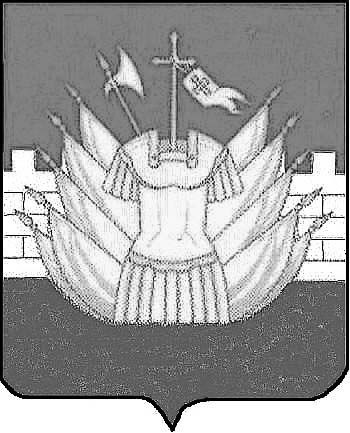 